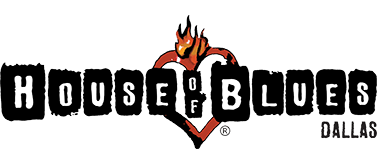 Geoff Taylor, CMPDirector of Salesgeoffreytaylor@livenation.com | O: 214.978.4827 I C: 214.632.5866Website | Dallas Sales Kit | National Sales Kit | Virtual TourAVRichard McClurerichard@avsdpro.com